Sukladno članku 45. Zakona o državnim službenicima ("Narodne novine" broj 92/05, 140/05, 142/06, 77/07, 107/07, 27/08, 34/11, 49/11, 150/11, 34/12, 49/12, 37/13, 38/13, 1/15, 138/15, 61/17, 70/19 i 98/19)  i članku 2. Uredbe o raspisivanju i provedbi javnog natječaja i internog oglasa u državnoj službi ("Narodne novine" broj 78/17 i 89/19), uz prethodno odobrenje Ministarstva pravosuđa i uprave, KLASA: 119-02/20-04/603, URBROJ: 514-04-01-01-01/3-20-04 od 29. rujna 2020., Županijski sud u Zadru raspisujeJ A V N I   N A T J E Č A Jza prijam u državnu službu na neodređeno vrijemeŽUPANIJSKI SUD U ZADRUURED PREDSJEDNIKA SUDAradno mjesto II. vrste- VIŠI INFORMATIČKI REFERENT- 1 izvršiteljStručni uvjeti:-završen preddiplomski sveučilišni studij ili stručni studij u trajanju od najmanje tri godine elektrotehničke, tehničke ili informatičke struke,- najmanje jedna godina radnog iskustva  na odgovarajućim poslovima,-položen državni stručni ispitOsim navedenih uvjeta, kandidati moraju ispunjavati i opće uvjete za prijam u državnu službu, koji su propisani odredbama članka 48. Zakona o državnim službenicima.U državnu službu ne može biti primljena osoba za čiji prijam postoje zapreke iz članka 49. Zakona o državnim službenicima.Na natječaj se mogu prijaviti osobe oba spola.Službenici se primaju u državnu službu uz probni rad od 3 mjeseca.Na javni natječaj se mogu prijaviti i kandidati koji nemaju položen državni ispit odgovarajuće razine, uz obvezu polaganja državnog ispita sukladno članku 56. Zakona o državnim službenicima.U prijavi na javni natječaj navode se osobni podaci podnositelja prijave (osobno ime, adresa stanovanja, broj telefona odnosno mobitela, po mogućnosti e-mail adresa) i naziv radnog mjesta na koje se  prijavljuje.Prijavu je potrebno vlastoručno potpisati.Uz prijavu, kandidati su dužni priložiti:1. životopis2. dokaz o hrvatskom državljanstvu (preslik osobne iskaznice, vojne iskaznice, putovnice ili domovnice)3. preslik diplome4. dokaz o radnom iskustvu (elektronički zapis ili potvrdu o podacima evidentiranim u bazi podataka Hrvatskog zavoda za mirovinsko osiguranje, potvrdu poslodavca o radnom iskustvu na odgovarajućim poslovima i dr., rješenje o rasporedu, ugovor o radu ili drugi dokaz iz kojeg je vidljivo na kojim poslovima je kandidat radio).Isprave se prilažu u neovjerenoj preslici, a prije izbora kandidata predočit će se izvornik.Rok za podnošenje prijava na javni natječaj je osam dana od objave u "Narodnim novinama".Prijave se podnose neposredno ili poštom na adresu: Županijski sud u Zadru, Ulica plemića Borelli 9, 23 000 Zadar, s naznakom: »Prijava na javni natječaj za radno mjesto višeg informatičkog referenta«.Potpunom prijavom smatra se ona koja sadrži sve podatke i priloge navedene u javnom natječaju.Osoba koja nije podnijela pravovremenu ili potpunu prijavu ili ne ispunjava formalne uvjete iz javnog natječaja, ne smatra se kandidatom u postupku javnog natječaja.Osobe koje prema posebnim propisima ostvaruju pravo prednosti, moraju se u prijavi pozvati na to pravo, odnosno uz prijavu priložiti svu propisanu dokumentaciju prema posebnom zakonu.Kandidat/kinja koji/a može ostvariti pravo prednosti kod prijma u državnu službu sukladno članku 101. Zakona o hrvatskim braniteljima iz Domovinskog rata i članovima njihovih obitelji (Narodne novine br. 121/17), članku 48. f Zakona o zaštiti vojnih i civilnih invalida rata (Narodne novine broj 33/92, 77/92, 27/93, 58/93, 2/94, 76/94, 108/95, 108/96, 82/01, 103/03, 148/13), članku 9. Zakona o profesionalnoj rehabilitaciji i zapošljavanju osoba s invaliditetom (Narodne novine broj 157/13 i 152/14) i članku 22. Ustavnog zakona o pravima nacionalnih manjina (Narodne novine broj 155/02, 47/10, 80/10, 93/11), dužan/a se u prijavi na javni natječaj pozvati na to pravo te ima prednost u odnosu na ostale kandidate samo pod jednakim uvjetima.Kandidat/kinja koji/a se poziva na pravo prednosti pri zapošljavanju u skladu s člankom 101. Zakona o hrvatskim braniteljima iz Domovinskog rata i članovima njihovih obitelji uz prijavu na natječaj dužan/a je priložiti, pored dokaza o ispunjavanju traženih uvjeta i sve potrebne dokaze dostupne na poveznici Ministarstva hrvatskih branitelja: https://branitelji.gov.hr/zapossljavanje-843/843Kandidat/kinja koji/a se poziva na pravo prednosti pri zapošljavanju u skladu s člankom 9. Zakona o profesionalnoj rehabilitaciji i zapošljavanju osoba s invaliditetom uz prijavu na natječaj dužan/a je, pored dokaza o ispunjavanju traženih uvjeta, priložiti i dokaz o utvrđenom statusu osobe s invaliditetom.Kandidat/kinja koji/a se poziva na pravo prednosti pri zapošljavanju u skladu s člankom 22. Ustavnog zakona o pravima nacionalnih manjina uz prijavu na natječaj, pored dokaza o ispunjavanju traženih uvjeta, nije dužan/a dokazivati svoj status pripadnika nacionalne manjine.Izabrani/a kandidat/kinja bit će pozvan/a da u primjerenom roku, a prije donošenja rješenja o prijmu u državnu službu, dostavi uvjerenje nadležnog suda da se protiv njega ne vodi kazneni postupak, uvjerenje o zdravstvenoj sposobnosti za obavljanje poslova radnog mjesta i izvornike drugih dokaza o ispunjavanju formalnih uvjeta iz javnog natječaja, uz upozorenje da se nedostavljanje traženih isprava smatra odustankom od prijma u državnu službu.Komisiju za provedbu javnog natječaja (u daljnjem tekstu: Komisija) imenuje sudac ovlašten za obavljanje poslova sudske uprave Županijskog suda u Zadru. Komisija utvrđuje listu kandidata prijavljenih na javni natječaj koji ispunjavaju formalne uvjete iz javnog natječaja, a čije su prijave pravodobne i potpune, kandidate s te liste upućuje na testiranje i intervju.Testiranje se sastoji od provjere znanja, sposobnosti i vještina kandidata (pisani dio testiranja) i razgovora Komisije s kandidatima (intervju).Kandidat/kinja koji/a nije pristupio/ila testiranju više se ne smatra kandidatom/kinjom u postupku.Opis poslova i podaci o plaći radnog mjesta, sadržaj i način testiranja te pravni izvori za pripremanje kandidata za testiranje, objaviti će se na web stranici Županijskog suda u Zadru (http://sudovi.pravosudje.hr/zszd) i web stranici Ministarstva pravosuđa i uprave (mpu.gov.hr )Pravni izvor za pripremu kandidata za testiranje objavit će se na web stranici Županijskog suda u Zadru (http://sudovi.pravosudje.hr/zszd) i web stranici Ministarstva pravosuđa i uprave (mpu.gov.hr ), istovremeno s objavom javnog natječaja.Vrijeme i mjesto održavanja testiranja objaviti će se najmanje pet dana prije dana određenog za testiranje na web stranici Županijskog suda u Zadru (http://sudovi.pravosudje.hr/zszd) i web stranici Ministarstva pravosuđa i uprave (mpu.gov.hr). Ako se na javni natječaj ne prijave osobe koje ispunjavaju propisane uvjete, odnosno ako prijavljeni kandidati ne zadovolje na testiranju, sudac ovlašten za obavljanje poslova sudske uprave Županijskog suda u Zadru će obustaviti postupak po ovom natječaju. O rezultatima javnog natječaja kandidati će biti obaviješteni javnom objavom rješenja o prijmu u državnu službu izabranog kandidata na web stranici Ministarstva pravosuđa i uprave www.uprava.gov.hr i web stranici Županijskog suda u Zadru http://sudovi.pravosudje.hr/zszdDostava rješenja svim kandidatima smatra se obavljenom istekom osmoga dana od dana objave na web stranici Ministarstva pravosuđa i upraveŽupanijski sud u Zadru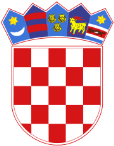 Republika HrvatskaŽupanijski sud u ZadruUred predsjednika sudaZadar, Ulica plemića Borelli 9Poslovni broj: 7. Su-308/20-33Zadar, 23. studeni 2020.